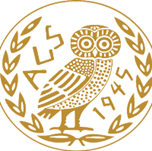 Data Subject Request FormThis form should be used to submit a data subject request under the provisions of the European Union General Data Protection Regulation (GDPR).Submitter DetailsType of RequestPlease select the type of request you are making:Personal data involvedRequest detailsRequest reason/justificationYou can submit your form in the following ways:• Online at email: dpo@acs.gr• By postal mail to Address: 129 Aghias Paraskevis Ave. & Kazantzaki Street, Halandri, Athens GR 15234• Personal delivery to ACSName:Identification data:ID number:ID number:Contact details:Street:Number:Contact details:Postal Code:City:Contact details:Country:Country:Contact details:Email:Email:Phone Number:Consent WithdrawalAccess requestRectification of personal dataErasure of personal dataRestriction of processing of personal dataPersonal data portability requestObjection to processing of personal dataRequest regarding automated decision making and profilingSignature:Name:Date: